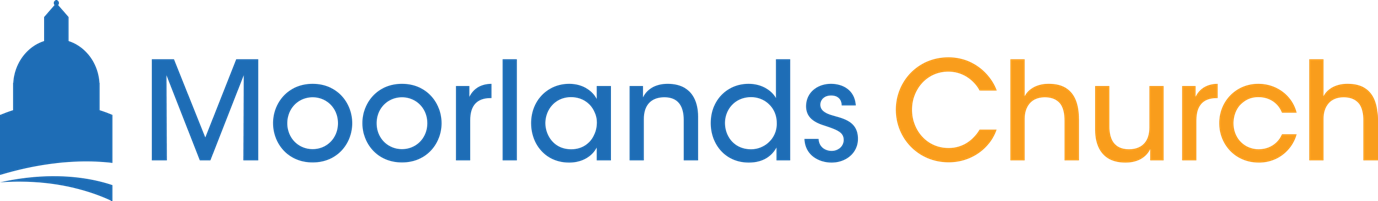 Luke 13:22-30 (NIV) 22 Then Jesus went through the towns and villages, teaching as he made his way to Jerusalem. 23 Someone asked him, “Lord, are only a few people going to be saved?” He said to them, 24 “Make every effort to enter through the narrow door, because many, I tell you, will try to enter and will not be able to. 25 Once the owner of the house gets up and closes the door, you will stand outside knocking and pleading, ‘Sir, open the door for us.’ “But he will answer, ‘I don’t know you or where you come from.’ 26 “Then you will say, ‘We ate and drank with you, and you taught in our streets.’ 27 “But he will reply, ‘I don’t know you or where you come from. Away from me, all you evildoers!’ 28 “There will be weeping there, and gnashing of teeth, when you see Abraham, Isaac and Jacob and all the prophets in the kingdom of God, but you yourselves thrown out. 29 People will come from east and west and north and south, and will take their places at the feast in the kingdom of God. 30 Indeed there are those who are last who will be first, and first who will be last.” OutlineIntroductionThe door is narrow (22-24)The door will close (25-28)The door is open (29-30)ConclusionWhat’s OnNext Sunday, 11th October, 9 & 11amLuke 13:31-35 – Jerusalem, JerusalemJoin us next week on-site or online! If you’re joining us on-site, please book in at www.moorlands.org.uk/sunday.Get in touchIf you have any questions, or want any more information, please do contact us at info@moorlands.org.uk, or through the website. StudentsWelcome if you’re new to Lancaster! We have lots on for students here and we’re looking forward to getting to know you.This evening is the start of our Real Food Groups. We are meeting on Zoom at 7.30-9.00pm to study the Bible together in small groups. It is a great part of student life and if you’re a fresher you are very welcome. Please email Joe Standerwick at students@moorlands.org.uk if you’d like to know more.InternationalsIf you’re from overseas and you’d like to learn more about Jesus, whether you’re a Christian or not, we’d love to welcome you to our series, Hope, online this Tuesday, 7-9pm. We’ll hear a short talk from Luke’s Gospel and have a chance to discuss it in groups together and ask any questions! Please email Neil Richmond at internationals@moorlands.org.uk for more information.